Year 6 Spring 2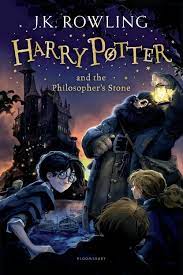 